I. Results Assessment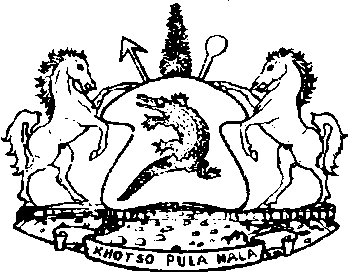 ANNUAL REPORTCompiled by: Project Management Unit ANNUAL REPORTCompiled by: Project Management Unit ANNUAL REPORTCompiled by: Project Management Unit 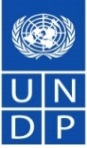 Empowered life Resilient nations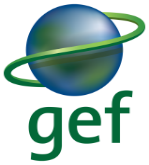 Project Title: REDUCING VULNERABILITY FROM CLIMATE CHANGE IN THE FOOTHILLS, LOWLANDS AND LOWER SENQU RIVER VALLEYProject Title: REDUCING VULNERABILITY FROM CLIMATE CHANGE IN THE FOOTHILLS, LOWLANDS AND LOWER SENQU RIVER VALLEYProject Title: REDUCING VULNERABILITY FROM CLIMATE CHANGE IN THE FOOTHILLS, LOWLANDS AND LOWER SENQU RIVER VALLEYImplementing Partner: MINISTRY OF FORESTRY, RANGE AND SOIL CONSERVATION (MFRSC)Implementing Partner: MINISTRY OF FORESTRY, RANGE AND SOIL CONSERVATION (MFRSC)Implementing Partner: MINISTRY OF FORESTRY, RANGE AND SOIL CONSERVATION (MFRSC)Date: 17 December 2018Date: 17 December 2018Reporting Period: January-December 2018Results (extract outcomes and outputs from AWP for reporting period)Indicators (extract indicators for Outputs being reported on as recorded in AWP)Targets (PROJECT)(extract from AWP)Previous achievements (2016 - 2017)Results Achieved: 2018 (per outcome/output for the reporting period. This should include a description of targets achieved in the quarter)Challenges (state difficulties encountered in implementing activities)OutcomesOutcomesOutcomesOutcomesOutcomesOutcomesIncreased technical capacity of the MFRSC & relevant departments to apply up-to-date climate science for the management of evolving risks and uncertainty linked to climate change.% of MFRSC and relevant departments technical staff competent in skills for management of evolving risks and uncertainty linked to climate changeTechnical Capacity Assessment yet to be doneSocio Economic consultancy completed by December 2018. 10 technical guidelines reviewed mainstreamed by climate change risk considerations.  Two Baseline Assessments completed:Land Degradation (GIS) Baseline Assessment;  Climate Change Scenario Modelling & Risk Assessment.At the conclusion of the baseline studies, various trainings were facilitated by the experts for technical staff on climate change and land degradation data collection and monitoring processes. In total, 80 technical officers of the MFRSC staff and stakeholder department participated in Climate Change Scenario Modelling and Risk (35); land degradation assessment by GIS (19) and land degradation monitoring courses (26).Baseline reports have been disseminated to stakeholders in the form of hard copies and soft copies – Printed books and CDs.Maps that inform planning of catchment rehabilitation have been produced and used. The Socio Economic Unit (SEU) established and capacitated on Cost Benefit Analysis (CBA) and Cost Effective Analysis (CEA), monitoring of project intervention.A socio-economic baseline has been finalized and the results are being used in project decision making including prioritization of women and other vulnerable groups. Communities and technical staff are continuing to use land degradation hotspots to inform land rehabilitation in the identified catchments.Due to time limitations the SEU only made cost benefit analysis on 6 interventions however the activity was not completed to make recommendations to the Ministries and the project. There were delays to procure equipment for printing topographic maps for assessment of land rehabilitation coverage.Communities empowered with skills, knowledge, partnerships and institutions for managing natural resources to reduce vulnerability to climate change and increase resilience of natural and social capital (over 7,000 households with potential for up-scaling to cover over 20,000).% of targeted population awareness of predicted adverse impacts of climate change and appropriate responsesNumber of technical staff trained in climate change adaptation, restoring and managing ecosystems and agro-ecological landscapes. Increase level of awareness from: 36% to 65% at Khoelenya;39.8% to 70% at Lithipeng;50% to 80% at T/MokheleAt least 10 technical staff capacitated on climate change adaptation, restoring and managing ecosystems. 41.9% (average) of target population is aware of climate change impacts and adaptation (Results extracted from the socio-economic baseline study)36% at Khoelenya;39.8% at Lithipeng;50% at T/MokheleThis was achieved through sensitization of 2,586 community members sensitized during trainings, meetings and public campaigns in the three participating councils     1139 Khoelenya,     523 Lithipeng     924 T/Mokhele Awareness raising & sensitization of 2,000 community members (60.8%) was done during trainings including soil and water conservation, seasonal weather forecast campaigns, bee keeping and youth campaigns. Lithipeng 383 (114 M, 269 F)Khoelenya  303 (117 M, 186 F)Thaba Mokhele 654 (232 M, 422 F)Total: (463 males and 877 females.Thirty three (33) technical staff from MAFS, MFRSC and Growing Nations (20 females and 13 males) were capacitated with skills on Farmer Field School concept to support its adoption and implementation in the project site. Eight (8) MAFS technical staff (Females) were trained on protected agriculture and drip irrigation management and maintenance  6 FFSs established in the project sites.  There was low attendance of communities during the awareness campaigns on the seasonal weather forecast.  Over 50,000 ha of land across the Foothills, Lowlands and the Lower Senqu River Basin rehabilitated through operationalization of the climate-smart Land Rehabilitation Programme.Area of land (ha) successfully protected, better managed and rehabilitated under the climate-smart Land Rehabilitation Programme.50,000ha of land under climate-smart LRP by end 2020Quarterly target: winter seeds: 247 haLand Rehabilitation activities 5,000 ha3, 637 ha of land under climate-smart rehabilitation / protection or better management by December 2017Khoelenya – 950haLithipeng    – 1, 587haT/Mokhele – 1, 100haTotal of 17,335 ha (35%) of land under climate-smart rehabilitation / protection or better management on rangelands and crop lands.  1838 households have been capacitated to implement climate smart methods Land rehabilitation is mainly lead by female households as a result there is low coverage in climate-smart ecosystem rehabilitation and management measures.National Strategies for rangelands and wetlands management strengthened by the integration of climate change/variability and ecosystem management. Existence of policy briefs proposing policy revisions to address climate risk considerations in rangeland and wetland management strategiesNational strategies for rangeland, cropland and wetland management revised to include climate risk considerationsThe RVCC Project engaged a consultant whose task is to mainstream climate change risks in the NSDP II.Consultancy support to Development Planning for developing guidelines for mainstreaming climate change into sectoral and local policies, strategies were development was completed.  Consultancy for mainstreaming Climate change risk considerations in the NSDP II was completed.The Project is complementing the NSDP II by ‘mainstreaming of climate change risks in four chapters of the NSDP II’ Consultancy support to Development Planning for developing guidelines for mainstreaming climate change into sectoral and local policies, strategies were development was completed.  The project and Development planning needs were not able to share the results and documents with the district planning offices and community councils.  NSDP mainstreamed into local development strategies to support the constituency wide adaptation of the climate smart Land Rehabilitation ProgramExistence of climate change adaptation measures in local government development strategies.At least two policy guidelines for incorporating climate science in the review/formulation processes on national sectoral strategies developed by 2019The RVCC Project engaged a consultant whose task is to develop guidelines for incorporating climate science in the review/formulation of national sectoral strategies. Consultancy for mainstreaming Climate change risk considerations in the NSDP II was completed. None identifiedOutputsOutputsOutputsOutputsOutputsOutputsA geo-based climatic, agro- ecological and hydrological information system formulated, tested in the pilot area and ready for up-scaling to other districts in LesothoNumber of geo-based climatic, agro-ecological and hydrological information system tested in pilot area and ready for up-scaling to other districts in LesothoOne geo-based information system established and operational, ready for up scaling to the rest of the districts in Lesotho by 2020.The formulation of the Geographic Information System is completeLand degradation baseline Assessment is completeThe information system has been used to produce project information maps for the three councils and these maps aided local authorities in identifying and planning the location of the implementation sites during the planning processLocal Authorities and technical departments use land degradation hotspot maps for land rehabilitation. Communities are continuing to use land degradation hotspots to inform and select land rehabilitation in their respective catchments.None identified. A socio-economics unit in the Ministry of Forestry, Range and Soil ConservationNumber of staff members in the socio-economic unitNo. of staff trained in the socio-economic unit to conduct socio-economic research, production of reports and dissemination of informationNumber of required tools available for socio-economic data collection and analysesOne socio-economic unit is established and operational by the end of 2017 (Has trained staff, equipment, develops required data tools, conducts research, analyses data, produces reports for dissemination and use)Four (4) staff members have been identified from the MFRSC departments and are forming the socio-economic unit.3 staff members have been trained in M&E basic principles, by the M&E Consultant.Socio Economic Unit  established and operational-composed of the MFRSC planning unit and the DPIC members and have conducted the first cost benefit analysis. The Socio Economic Unit (SEU) has been established and is operational. SEU capacity building was conducted on 27 (9 males and 17 females) staff members  form MRFSC, DMA, MAFS and have so far conducted cost effective analysis and monitoring of project interventions bee keeping, cereal crop production, orchards, rangelands, soil and water conservation. .    The SEU has not finalized the CBA and CEA due to delays to engage a consultant on time.  At least 1 climate driven vulnerability assessments and 1 cost benefit analysis are conducted of specific adaptations interventions for each of the Community Councils by year endNumber of climate-driven vulnerability assessments and cost-benefit analyses of specific adaptation interventions undertaken for each of the selected Community Councils. Two climate driven vulnerability assessments for each of the community council by 20202 cost-benefit analyses for each Community council by mid-2019 and March 2021Climate Change Baseline Assessment for 3 Community Councils is complete and is progressively being disseminated to project stakeholders and beneficiaries in meetings and workshops orally and by distribution of hard copies and CDs.Socio-economic baseline study for 3 community councils is ongoing. A draft report has been submitted and is under review.Integrated M&E framework has been developed for collection of field based data.The final report of the socio-economic baseline was submitted and approved and is being used in project programming and decision making including prioritization of women and vulnerable groups in project interventions.One Cost benefit and Cost Effective Analysis have been undertaken in cereal crop production, bee keeping and orchard management, rangelands management.  Technical Guidelines for Climate Change Adaptation InterventionsNumber of technical guidelines on climate change adaptation interventions identified for the selected Community Councils.At least 10 technical guidelines reviewed/ developed by 2018.At least 10 technical guidelines reviewed mainstreamed by climate change risk considerations in quarter 2 of 2018.   The Project supported to development of a typology of Climate-Smart practices intended to inform implementation of natural resource conservation and management and policy development.The beekeeping manual has been submitted to procurement for duplication to 1000 copies1 climate change adaptation training manual for schools developed and 7 manuals reviewed of the following; Nursery establishment, Range Management, Construction of Water Harvesting structures and Construction of soil erosion control structures was conducted. Following the review 1000 copies of each of the following guidelines or manuals: Conservation Agriculture (Sesotho), Farmers Training Guide (Sesotho), Tank Construction (Sesotho), Soil and Water Conservation Brochure (Sesotho) have been printed and ready for dissemination.  Inter-ministerial Education Team developed a manual to raise awareness on environmental issues and provide up-to-date information on practical impact of land degradation and climate change and to instill innovation and life skills on environmental issues amongst youth in- and-out of school. 1000 beekeeping manuals have been duplicated for use in training apiculture farmers.Most manuals were submitted however they were not printed as most suppliers closed early for end of year holidays.Training of technical staff of engineering, planning and monitoring sections of the Ministry of Forestry, Range and Soil Conservation on climate science conducted. Number of staff trained in climate science from engineering, planning and monitoring sections Four (4) staff trained (with engineering unit =1, planning unit = 2, monitoring unit =1).Three (3) staff members from planning and monitoring have been trained in M&E Draft ToRs have been developed for capacity assessmentA strategy for maintaining technical capacity in the Ministry of Forestry, Range and Soil Conservation and relevant departments developed and implemented. Number of strategies developed for maintaining technical capacity of MFRSC and relevant departmentsOne strategy for maintaining technical capacity at MFRSC is developed and implemented by 2018Training of technical staff of the District Technical Teams, community Council Staff, and Land managers on restoring and managing ecosystems and agro-ecological landscape in a climate smart mannerNumber of technical staff trained in climate change adaptation, including restoring and managing ecosystems and agro-ecological landscapes. At least 50 technical staff of the District Technical Teams, District and Community Council staff and land managers trained by 2019.At least 10 technical staff capacitated on climate change adaptation, restoring and managing ecosystems in quarter 3 of 2018.39 District technical staff members and 4 PMU staff members were trained on Conflict Management (8) and on climate-smart methodologies (31).35 technical staff members trained on Climate Change Modelling and Risk Assessment 19 Technical officers were trained on GIS. 26 capacitated on Land Degradation Monitoring 26 District officers participated in Community Based Participatory Planning training-of-trainers workshop (CBPP).6 District officers were capacitated in fire Management3 District officers capacitated on Beekeeping25 technical officers capacitated on the M&E Framework30 technical district officers capacitated on Socio-economic monitoringSeven (2 males and 5 females) technical staff attended an international no-till conference in Kwazulu-Natal to learn latest approaches and researches on Conservation Agriculture and land management strategies that can be replicated in the project site. Eight (8) MAFS technical staff (Females) were trained on protected agriculture and drip irrigation management and maintenance   Seven technical staff (5 males and 2 females) attended an advanced training on bee products processing to increase capacity of the Forestry Department in bee keeping. Nineteen technical staff (8 males and 11 females) attended a training on fodder production with emphasis on different fodder and grass seeds that can be grown for livestock, soil erosion prevention and land rehabilitation in the project site.  Thirty three (33) technical staff from MAFS, MFRSC and Growing Nations (20 females and 13 males) been capacitated with basics of Farmer Field School concept in collaboration with FAO and the RVCC FFS Master Trainer to oversee FFS roll out in the project site.  14 members of the MFRSC and DPIC participated in the South African Wetlands conferenceSome of the proposed capacity building for technical staff were not conducted due to ministerial commitments.  Local community groups & rural households from Lithipeng, Khoelenya and Thaba-Mokhele Community Councils trained on the construction and maintenance of climate-smart ecosystem rehabilitation and management interventionsNumber of Local community members participating in training programmes on implementation of climate-smart ecosystem rehabilitation and management measures (data disaggregated by gender).At least 3,500 Local community members trained by 2018.At least 350 community members participating in training programmes on implementation of climate-smart ecosystem rehabilitation and management measures in quarter 3 of 2018. 357 community / household members participated in trainings and awareness raising campaign for climate smart ecosystem rehabilitation. This has increased the number of households adopting climate smart livelihood strategies as recorded in Output 3.1.15 (9 males and 24 females) trained on nursery establishment.54 community members were trained on soil and water conservation.37 farmers were trained on beekeeping 28 community members were trained on water tank Construction 62 community members were trained on fire management 25 community members were trained in earth dam construction87 (58 F, 27M) community members participated in awareness raising meetings and promotion and demonstration of Conservation Agriculture at T/Mokhele and LithipengCommunity Training TotalsKhoelenya – 127 (83 F and 44 M)Lithipeng – 110 (39 M, 66 F) T/Mokhele – 120 (69 females, 51males)117 Local authorities in project areas were capacitated on legal measures for protection of the agro-ecological landscapes and are able to interpret and enforce environmental laws, thus supporting the protection of natural resources58 Community Councilors (34 males and 24 females)59 Chiefs 42 males & 17 females)Capacities of 12 farmers had been increased in Apiculture/ beekeepingTotal: 5313 (1723 males and 3590 females). District Disaster Management Team and community members (121 females and 140 males) participated in seasonal weather forecasts awareness campaigns for the period of October 2018-March 2019 following early warning messages from LMS about predicted draught season. Study Tours1. 35 males and 5 females participated in bee keeping study tour and advanced training on bee products processing and have started producing products including propolis, wax, and candles as alternative sources of income from the enterprise. 2.  35 farmers (15 Females and 20 males attended protected agriculture study tour3. 35 farmers (5F,30M) and six (6) Inter Council Committee representatives undertook a study tour to learn about high density grazing management, wetland protection, grazing associations’ administrations as part on on-going capacity building.52 Teachers and 1170 students (538 males and 632 females) in 27 schools were capacitated on climate smart ecosystems rehabilitation and management as well as other related environmental aspects, in line with the curriculum requirements to raise climate change awareness and support implementation of climate change adaptation measures on the land.58 Chiefs (47 males and 11 females) were capacitated with legal tools to enhance their capacity to manage natural resources and execute their powers accordingly in land and natural resources disputes and related issues and to strengthen coordination in implementation of developments within their villages. 112 females and 91 males were capacitated of fodder production for livestock and re-seeding of degraded rangelands. Approximately 1 ha of degraded rangelands was re-seeded as demonstration to farmers during the trainings  2 lead farmers attended an international no-till conference in Kwazulu Natal to learn latest approaches and researches on CA and land management strategies that can be replicated in the project site.10 Paravets (males) were capacitated on animal health and production. After the training they have already started treating livestock diseases in their villages.12 males and 15 females were capacitated on orchard management following support by provision of fruit trees. 58 males and 59 females participated in ‘principles of conservation agriculture’ training.12 males and 28 females participated in ‘poultry production and marketing’ training 33 males and 51 females participated in ‘effective management of grazing associations’ training  59 females and 37 males participated in ‘community based land degradation monitoring’ training179 males and 363females participated soil and water conservation training. This has led to an increase of community members applying appropriate land rehabilitation practices in the project area 86 males and 140 females participated in protected agriculture training as a prerequisite to effective utilization of green houses that have been procured by the project.  29 males and 214 females participated in food handling, hygiene and preservation. Households have started preserving available food using different methods demonstrated during the trainings. 32 males and 9 females trained on bee products processing 6 initial Farmer Field Schools established in the project sites Land rehabilitation is mainly lead by female households as a result there is low coverage in climate-smart ecosystem rehabilitation and management. Inter-council land rehabilitation committees operational in the Lithipeng, Khoelenya and Thaba-Mokhele Community Councils.Number of inter-council land rehabilitation committees established and operational (include membership data disaggregated by gender).One (1) operational inter-council land rehabilitation committee (ICLRC) established and operational by 2018.One quarterly meeting of the ICLRC held Draft ToRs for the committee formulated. Members were nominated from the communitiesInter council land rehabilitation held its quarterly meeting and will begin community advocacy program to encourage communities to take part in land rehabilitation initiatives throughout the project site. ICLRC lead grazing associations study tour to Mokhotlong to learn other on-going LRP in the country including intensive livestock grazing.   Inter-council committee has been established consisting of 16 members (Lithipeng 6, Khoelenya 5 and Thaba Mokhele 5).Committee members participated in a workshop to understand their roles and responsibilitiesDraft  ToRs for Legal consultant in place for formulation of bylaws.None identifiedClimate-smart ecosystem rehabilitation and management interventions in three Community Councils, including: i) protection of critical fens and bogs; ii) adoption of conservation agriculture and agro-forestry practices; and iii) strategic interventions in sensitive areas, including construction of check dams, and rehabilitation of old gullies and rillsNumber of households across three Community Councils adopting climate-smart livelihood strategies, including climate-smart farming or agro-forestry practices Percentage of land under appropriate climate-smart ecosystem rehabilitation and management interventions (conservation agriculture, agro-forestry and water harvesting) in Lithipeng, Khoelenya and Thaba Mokhele Community Councils.At least 7,000 households adopting climate-smart livelihood strategies by 2020.At least 350 households across three Community Councils adopting climate-smart livelihood strategies in quarter 3. At least 50,000 ha of land under climate-smart ecosystem interventions in quarter 3 of 2018. 908 households adopted climate smart methods in water-harvesting Khoelenya – 275Lithipeng   – 362T/Mokhele – 27114.4 % of land is under climate-smart ecosystem interventions Khoelenya – 950haLithipeng    – 1587ha (1539.29 rangeland rehab, 8ha fruit tree planting, 40ha crops) T/Mokhele – 1100haCumulative total: 1838Total of 623 households have been capacitated to implement climate smart methods by support with 3 stud rams to 3 grazing associations, provision of   additional 120 solar dryers to increase food preservation initiatives following high adoption of preservation practices after the training in the last quarter. Nine farmer groups were supported with nursery equipment to improve their fruit and firewood trees nurseries  Almost 17,335 ha (35%) of the project site has rehabilitated by donga rehabilitation, brush control and building of stone lines and practicing of rotational grazing and practicing crop rotations and conservation agriculture.Lithipeng     5167 ha under LRPKhoelenya - 6164 ha under LRPThaba Mokhele 6004 ha under voluntary LRP.•   Project has procured and allocated 4 greenhouses and 45 shade nets to support adoption of protected agriculture following training of 226 community members. •   Procurement of grass and fodder seeds for rehabilitation of marginal land and reseeding of grasslands has been completed and will be followed up with capacity building for staff and communities to pursue land rehabilitation in the next cropping season.   • Allocation of summer seeds to 1500 households in three community councils.• Allocation of LR equipment such as mattocks, sand bags, wheel barrows spades to   groups in three community councils.Allocation of 3 ram studs to 3 grazing associations.Allocation of 2500 dual purpose chicken and 1000 broilers to community groups and households. Allocation of 10000 fruit trees to 600households across the project sites.Establishment and allocation of equipment for 8 tree nurseries.Earth dam designs and drawings in place17 potable water systems supported across the project site.  Most of the project land rehabilitation work is supported by elderly women who have less muscular power to cover significant area. A long-term strategy for monitoring and evaluating climate-smart ecosystem restoration and management interventions for the Ministry of Forestry, Range and Soil Conservation and relevant departments, including an experimental design impact evaluation using grass cover as a proxy for rangeland productivity.Number of functioning long-term monitoring field sites established at intervention sites for measuring the effects of climate-smart ecosystem rehabilitation and management interventions on relevant ecosystem services 18 functioning long-term monitoring sites – including a control, experiment and benchmark – established by 2018.Integrated M&E framework has been developed for collection of field based data.Two (2) automatic weather stations and rain gauges installed.Routine collection of monitoring data is being collected daily and quarterly by designated community members in 3 sites for further analysis by technical departments.  3 monitoring sites have been established for monitoring rainfall, runoff, soil gain, vegetative cover and donga activity. Policy guidelines for incorporating climate science in the review / formulation processes of national sectoral strategies by the Departments of Rangelands Management and Water AffairsExistence of policy briefs proposing policy revisions to address climate risk considerations in rangeland and wetland management strategies (Definition: with extent of policy revision for integration scored as follows: (a) Process not yet started =0, (b) Consultations have started =1, (c) Partially integrated /in draft =2 or (d) Integrated to a large extent /completely =3).All national strategies for rangeland, cropland, and wetland management revised to include climate risk considerations by 2019 Consultancy for mainstreaming Climate change risk considerations in the NSDP II was completed. The climate change and policy consultant has submitted final report of climate change and policy guidelines for utilization by the relevant sectors.  None identified.  Strategy for improved coordination between regional and district development teams to reduce vulnerability to extreme climatic events in the Foothills, Lowlands and the Lower Senqu River BasinExistence of a coordination strategy tailored for inter-ministerial and departmental coordination on climate change. (Definition: with extent of development scored as follows: (a) Process not yet started =0, (b) Consultations have started =1, (c) Partially developed/in draft =2 or (d) Developed to a large extent /completely =3).A coordination strategy is clearly defined and is implemented by 2017.The project recruited a consultant to develop a coordination strategy that links the national and the district.A policy consultant is working on development of a coordination strategy that links the national and district levels.   None identified. Revised local policies across productive sectors – particularly agriculture, infrastructure development and rural development – include identified best practices for climate-smart interventionsExistence of revised local policies in agriculture, infrastructure and rural development with identified best practices and budgets for climate-smart interventions. (Definition: with extent of revision scored as follows: (a) Process not yet started =0, (b) Consultations have started =1, (c) Partially revised /in draft =2 or (d) Revised to a large extent /completely =3).At least 3 local policies revised by 2019 (one for each of the productive sectors – agriculture, infrastructure and rural development).The project recruited a consultant to develop policy guidelines for sectoral policies across productive sectors.Consultancy for mainstreaming Climate change risk considerations in the NSDP II was completed. There were some delays from the MoDP to complete the NSDP within the set time frame of the activity due to prioritization of NSDP sectorsPolicy recommendations for the integration of climate risk considerations in the Lithipeng, Khoelenya and Thaba-Mokhele Community Councils’ development plans, as well as the Mohale’s Hoek District development plan implemented. Number of policy briefs for design, appraisal and approval processes for District and Community Councils Development Plans for agriculture, infrastructure and rural development. (Definition: with extent of policy recommendations implementation scored as follows: (a) Has not yet started =0, (b) implementation have started =1, (c) Implemented/completed =2).At least 6 policy briefs for integrating climate risk considerations into District and Community Councils Development Plans for each of agriculture, infrastructure and rural development programmes by 2019 (one for each of the plans and sectors). The project has recruited a consultant to develop policy guidelines and incorporation of policy recommendations on climate change risks.The project has engaged a consultant who is reviewed the NSDP I and made policy recommendations guidelines for incorporating climate science in the review/formulation of national sectoral strategies.Training on climate-resilient construction; climate-smart land use and water resources planning; and climate risk management designed and implemented for staff of structural engineering unit, urban and rural infrastructure planning units, local authorities, district planning units, Ministry of Development Planning, and teaching staff from technical colleges and vocational training institutes. Number of staff trained (disaggregated by gender and sector).At least 100 staff trained by 2019 (Disaggregated by gender and sector).None Best practices and documentation on climate-smart land management in the Lithipeng, Khoelenya and Thaba-Mokhele Community Councils disseminated through existing national and international platforms.Number of Best Practices identified and guidelines developed for climate-smart land management.At least 9 Best practices on climate-smart land management documented using Guidelines for documenting Best practice by 2020 (3 per year – 1 on land Degradation, 1 on Climate Change, 1 on Socio-economic status of households).None An exhibition was held in Thaba Mokhele to showcase project successes in SLM/CSA.2 articles have been published in local newspapers to share climate change scenario modelling and empowerment of communities on CSA/SLM.Documentation of project interventions with the MFRSC-In formation department for publication.Workshops, meetings and conferences are organised and conducted/attendedNote:This output is as per annual WorkplanInternational course / study tour attended3 visits by the UNDP/PMU and other partnersNone One field monitoring was conducted by the PM and DC.One filed mission of the PM and DPS-MFRSC to the 3 project sitesField mission of the PSC to the DPIC and the project intervention sitesWorkshops, meetings and conferences are organised and conducted/attendedNote:This output is as per annual WorkplanNo. of Stakeholder workshops and meetings4 DPIC meetings4 DPCC meetings4 TAC meetings4 PSC meetings4 Consultancy Reports Review Meetings (2 for M&E Framework Report, 2 for 2 for Socio-Economic Baseline Report)4 PSC Meetings4 TAC Meetings2 DPCC Meetings4 DPIC Meetings1 PMU retreat PMU MeetingsIP meeting on establishment of Socio-economic Unit and on backstopping district on project implementation4 TAC monitoring missions (1 TAC, 1 PSC, 2UNDP)1 Climate Change Scenario Modelling and Risk Assessment Report review meetings1 Land Degradation Assessment Report review meetings2 Socio Economic Unit report review meetings were conducted  One (1) PMU meeting was held 6 Coordination meetings with the Growing Nations to forge partnership on adaption and intensification of Conservation AgricultureConsultation meeting with local authorities and LRP leadership (14 females 8 males) on ICM and FFS approaches, and coordination of provision of inputs for motivation of community based LRP activities.None identified II. Lessons Learnt and Opportunities: (Please describe new understanding or insights gained from project activities that can contribute to improving future project design and implementation. Give specific examples)Training of local chiefs has created better coordination and participation of communities in land rehabilitation interventions increasing coverage of land under climate smart rehabilitation. III. Gender Mainstreaming ( how did project serve men and women, identify # of men/women served)82 males and 147 females participated soil and water conservation training. 121 females and 140 males participated in seasonal weather forecasts awareness campaigns for the period of October 2018-March 2019.  35 males and 5 females participated in bee keeping study tour and advanced training on bee products processing.  538 males and 632 females from 27 schools were capacitated on climate smart ecosystems rehabilitation and management as well as other related environmental aspects, in line with the curriculum requirements.  35 farmers (30 males and 5 Females) members of four grazing association and 6 members of Inter Council Committee representatives undertook a study tour to learn about high density grazing management, wetland protection, grazing associations’ administrations as part on on-going capacity building.35 farmers (15 Females and 20 males attended protected agriculture study tour179 males and 363females participated soil and water conservation training. This has led to an increase of community members applying appropriate land rehabilitation practices in the project area 47 males and 11 female Chiefs were capacitated with legal tools to enhance their capacity to manage natural resources and execute their powers accordingly in land and natural resources disputes and related issues and to strengthen coordination in implementation of developments within their villages. 112 females and 91 males were capacitated of fodder production for livestock and re-seeding of degraded rangelands. 1 male and 1 female lead farmers attended an international no-till conference in Kwazulu Natal to learn latest approaches and researches on CA and land management strategies.  10 male Paravets were capacitated on animal health and production. 12 males and 15 females were capacitated on orchard management. IV. Capacity Development (Please explain how project activities have contributed to improving institutional policies, systems, strategies and structures. Give specific example of actions undertaken and the results achieved)With capacity building of MAFS and MFRSC technical staff on fodder production, No-till and beeping the project has improved extension services of the ministries to support communities with up-to-date techniques for adoption of CSA/SLM. VI. Project Risks and Assumptions Update:  Please state any risks and assumptions likely to impact project implementationNone identified. VII. Financials: ( Please provide a summary of budgeted vs. actual expenditure for the quarter and briefly explain reasons for variance if any)Delivery without Commitments as at 17 December 2018 = 50%Delivery with Commitments as at December 31st, 2018 = 75%TOTAL Project Budget = $8,398,172Cumulative Expenditure as at end of December = $3,060,000Current Cumulative Delivery with Commitments from start of Project as at 31 December 2018 = 36%Q4 Target = $652,014Q3 Actual Delivery = $175,710Difference = -$480,304